2017年10月吉日会員各位一般社団法人　日本建築構造協会東北支部支部長　　加藤　重信中大規模木造混構造セミナーのご案内　拝啓　皆様に於かれましては益々ご清栄のこととお慶び申し上げます。　この度、中大規模木造混構造セミナーを下記のとおり開催いたします。昨今、木造建築物の増加に伴い木質構造に関するセミナーは各地で開催されていますが、中大規模木造の混構造をテーマにとりあげたセミナーはあまり開催されていません。本セミナーでは木造建築の構造設計に精通した山辺豊彦氏（山辺構造設計事務所 代表）に「中大規模木造混構造建物の構造設計における留意点」をテーマにご講演いただくとともに、中大規模木造混構造に対応した一貫構造計算ソフト「ＳＥＮ Ｌａ　ＣＲＥＡ Ｐｒｅｍｉｕｍ木造」と一貫構造計算ソフトと連携した構造図／躯体図作図・設計数量算出ソフト「ＳＩＲＢＩＭ」の紹介を行います。ご多忙中とは存じますが、貴重な機会ですので是非ご参加いただきたくご案内申し上げます。敬具記日　　時	2017年11月22日（水）会　　場	せんだいメディアテーク ７階　スタジオシアター		仙台市青葉区春日町2-1受　　付	13：00 ～ 13：30セミナー	13：30 ～ 17：00内　　容	＜講演＞　　　講師：山辺　豊彦 氏 （山辺構造設計事務所代表）・木構造の基礎知識・中大規模木造混構造建物の構造設計における留意点		＜製品紹介＞　講師：ＮＴＴファシリティーズ総研、ソフトウエアセンター		・中大規模木造混構造対応ソフト「ＳＥＩＮ Ｌａ ＣＲＥＡ Ｐｒｅｍｉｕｍ木造」		・構造図／躯体図作図・設計数量算出ソフト「ＳＩＲＢＩＭ」定　　員	180名参 加 費	無料申込み締切　	2017年11月15日(水)		定員になり次第、申し込みを締切ります。以上JSCA東北支部事務局　TEL　022-211-8838――――――――――――――――――――――――――――――――――――――――――――――――――――――――――――――――――お申し込みは下記までＦＡＸにてお願いいたします。ＪＳＣＡ東北支部事務局（ＳＡ設計内）宛 ：　FAX　022-211-8825	セミナー		参加		不参加　　	会社名	：										お名前	：										連絡先　TEL　											メール									＜会場地図＞　せんだいメディアテーク　http://www.smt.jp/info/access/#03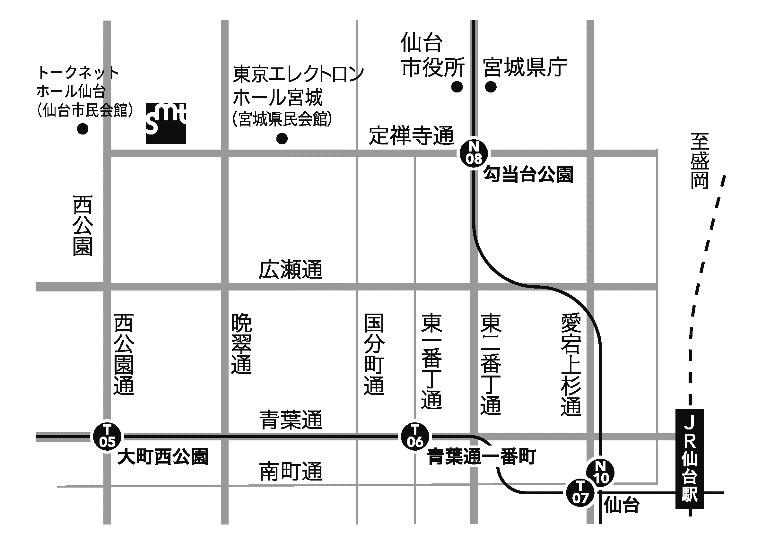 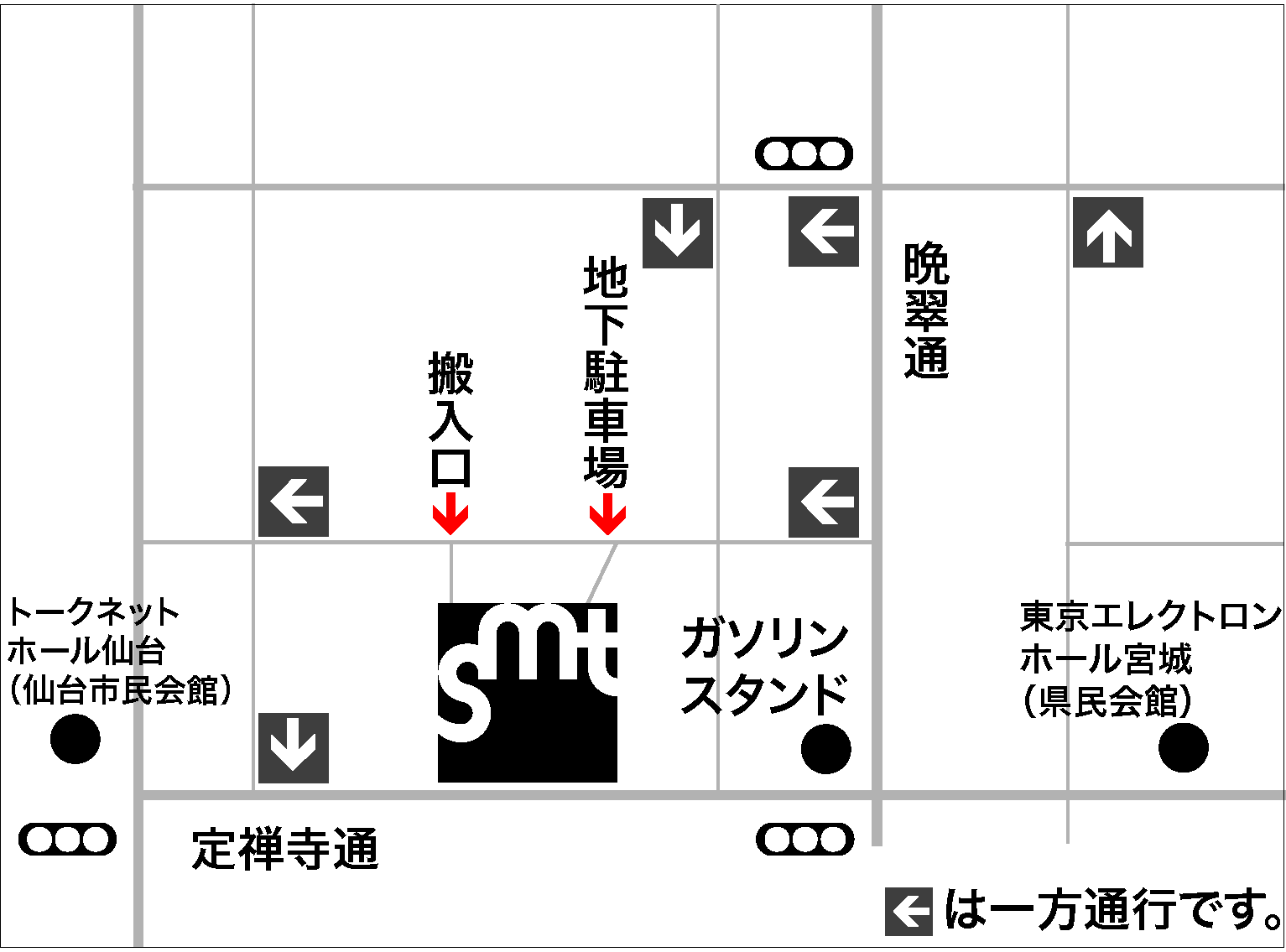 